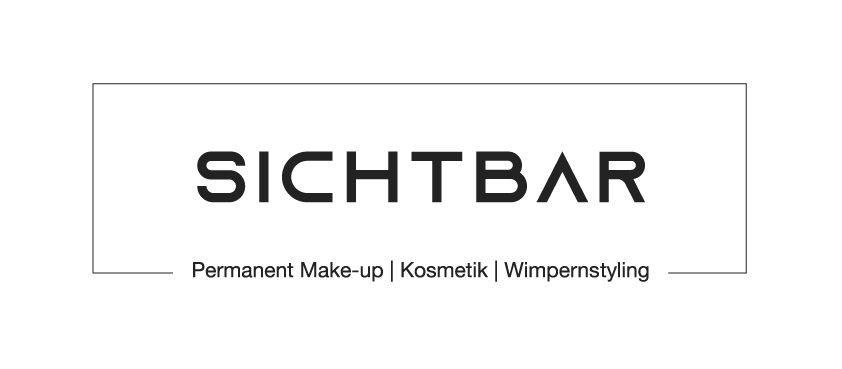 Wichtige Informationen zur FruchtsäurebehandlungDie menschliche Haut besteht aus Epidermis (Oberhaut), Dermis (Lederhaut) und Subcutis (Unterhaut). Erstere ist wiederum in verschiedene Schichten unterteilt, wobei die unterste ständig neue Hautzellen bildet. Diese wandern allmählich an die Oberfläche der Epidermis und erreichen schließlich die Hornschicht (Stratum Corneum), wo sie als verhornte, abgestorbene Hautzellen abgestoßen werden. Diese Abschuppung findet ständig statt, auch wenn sie meist mit bloßem Auge nicht zu erkennen ist. Abstoßung und Neubildung halten sich bei einer jungen, gesunden Haut die Waage.Im Alter oder bei Akneerkrankungen kommt es zu einer Anhäufung der toten Hornzellen. Die Haut wird schuppig, stumpf und Mitesser, Pusteln und Fältchen bilden sich. Die im Belico DEEPPEEL enthaltenen Fruchtsäuren vermindern den starken Zusammenhalt der obersten Hautzellen und erleichtern so die Abschuppung. Auf diese Art wird die natürliche Erneuerung der Haut angeregt.  Zudem führen die Fruchtsäuren zu einer Feuchtigkeitserhöhung der Haut und zu einer Anregung der Kollagensynthese, was bei einer Anti­Age­Behandlung erwünscht ist. Salicylsäure reinigt  zudem die Poren und wirkt desinfizierend, was positive Effekte auf Unreinheiten hat.Des Weiteren ist eine Fruchtsäurebehandlung super bei:• unreine und großporige Haut • oberflächliche Aknenarben • alters­ und lichtbedingte Hautveränderungen • Falten • glanzloser und fahler Teint • Pigmentflecken • Aging­Prophylaxe • Gesunderhaltung der HautUm die Haut an das Fruchtsäurepeeling zu gewöhnen, wird mindestens 2 Wochen vor dem Peeling Belico AHA­CREAM I oder II auf die gereinigte Haut aufgetragen: anfangs jeden 2. Abend, später jeden Abend.Zwei Tage vor dem Peeling bitte keine AHA­CREAM mehr verwenden.Am Tag des DEEPPEEL bitte keine Rasur oder Enthaarung durchführen.Nach dem Peeling benutzen Sie bitte 2 Tage keine AHA­CREAM I/II, sondern Ihre übliche Belico­ Pflege nach Empfehlung Ihrer Kosmetikerin. Nach den 2 Tagen sollten Sie wieder alle 2 – 3 Abende Ihre Belico AHA­CREAM I/II verwenden im Wechsel mit Ihrer üblichen Belico­Pflege. Vermeiden Sie Sonnenexposition und Solarium und verwenden Sie einen Belico­Lichtschutz.Das Belico DEEPPEEL sollte als 6er­Kur alle 2 – 3 Wochen erfolgen. Zur Aufrechterhaltung reichen Anwendungen alle 4 – 8 Wochen. Zwischendurch ist eine Anwendung der Belico AHA­CREAM I/II alle 2 – 3 Abende empfehlenswert.Vorteile einer Fruchtsäurebehandlung sind:-Glättung und Straffung der Hautoberfläche -Hautbildverfeinerung/ Egalisierung des Teints bei oberflächlichen Hyperpigmentierungen -Verbesserung des Hautturgors (Feuchtigkeitsbindefähigkeit) und Hauttonus (Hautelastizität) Hautbildverbesserung  bei allen Formen von Unreinheiten bis hin zur AkneErnsthafte Nebenwirkungen oder Risiken sind bei Fruchtsäure (innerhalb 30%) nicht beobachtet worden.Nach der Behandlung können für einige Stunden (selten auch 1 – 2 Tage) Rötungen, Brennen oder ein Wärmegefühl der Haut auftreten, die sich normalerweise rasch zurückbilden. Bei einer entzündlichen Akne kann es vorübergehend zu einer scheinbaren Verschlimmerung durch Abstoßung von Komedonen und Pusteln kommen. Für einige Tage besteht nach dem Peeling eine erhöhte Lichtempfindlichkeit. In den Tagen nach der Behandlung kann es zu einer  gewissen Hauttrockenheit oder auch Spannungsgefühlen der Haut kommen. 